KULDĪGAS NOVADA PAŠVALDĪBAS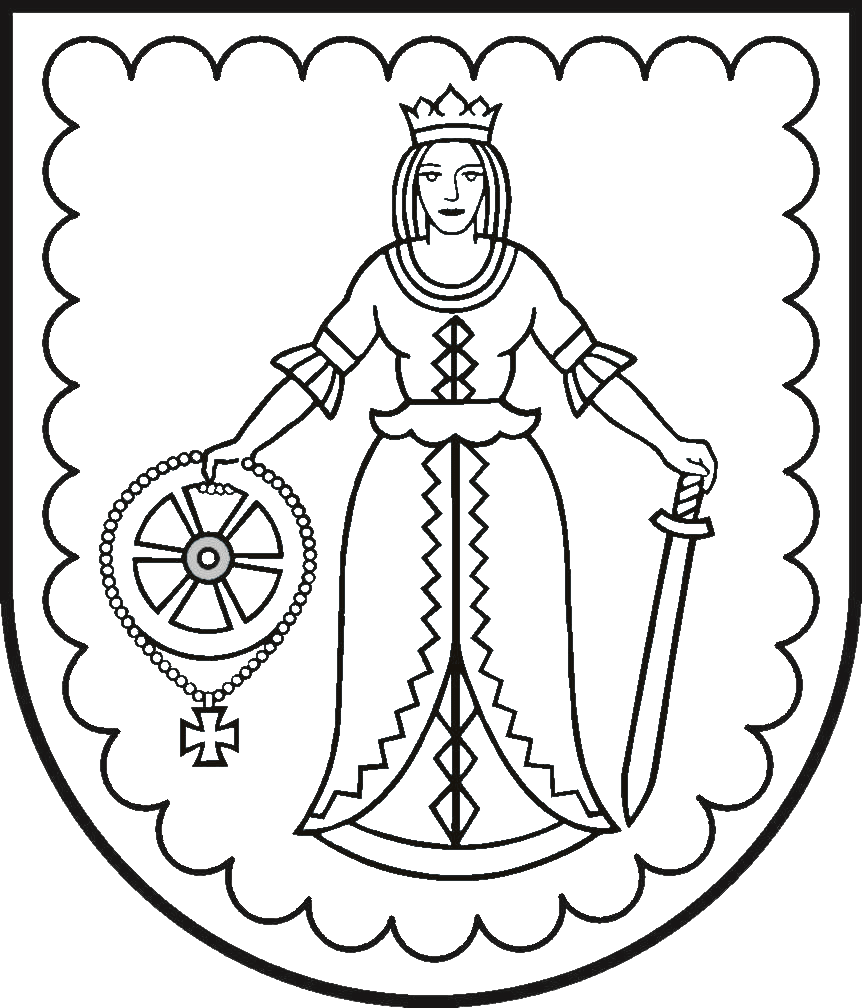 PIRMSSKOLAS IZGLĪTĪBAS IESTĀDE „BITĪTE”__________________________________________________________________________IZM reģ. nr. 4101903272, adrese Parka iela 22, Kuldīga, Kuldīgas nov., LV – 3301, tālr.63320467,   e-pasts bd.bitite@kuldiga.lv, www.bitite.kuldiga.lvApstiprināts ar Kuldīgas novada pašvaldības PII “Bitīte”vadītājas L.Megnes     Rīkojumu Nr. BITĪTE/1.21/23/30 no 30.08.2023.Kuldīgas novada pašvaldības PII “ Bitīte ‘’                                                                                                                                                            tikumiskās audzināšanas programma Vadlīniju mērķis:Veicināt izglītojamā izpratni, atbildīgu attieksmi un rīcību, kas apliecina tādas vērtības kā: dzīvība , cilvēka cieņa, brīvība, ģimene, laulība, darbs, daba, kultūra, latviešu valoda, Latvijas valsts, atbildība, centība, drosme, godīgums, gudrība, laipnība, līdzcietība, mērenība, savaldība, solidaritāte, taisnīgums, uzņēmība, mērķtiecība, tolerance, laipnība,  līdzcietība.Jaunajās kompetenču vadlīnijās iekļauti šādi punkti:* Pirmsskolas izglītības satura apguvē būtiskākās aktualizējamās vērtības ir cilvēka cieņa, brīvība, ģimene, darbs, daba un Latvijas valsts, kā arī citas Ministru kabineta noteikumos par izglītojamo audzināšanas vadlīnijām un informācijas, mācību līdzekļu, materiālu un mācību un audzināšanas metožu izvērtēšanas kārtību minētās vērtības.* Audzināšanas un mācīšanās procesa vienotībā bērnos tiek veicināta šo noteikumu 5.punktā minēto vērtību un tajās balstītu ieradumu attīstība. Ieradumi veidojas par šādiem tikumiem: atbildība, drosme, uzņēmība, mērķtiecība, centība, savaldība, mērenība, tolerance, laipnība, līdzcietība, taisnīgums, solidaritāte, patriotisms.* Bērnam nozīmīgās vērtības veidojas ikdienas saziņā gan ģimenē, gan pirmsskolas iestādē.Tikumiskās audzināšanas mērķis ir :• nodrošināt iespēju katram izglītojamam kļūt par krietnu cilvēku, tikumisku, rīcībspējīgu un atbildīgu personību sabiedrībā,• veicināt izglītojamā izpratni par vērtībām un tikumiem, sekmējot to iedzīvināšanu,• bagātināt kultūrvēsturisko pieredzi,• stiprināt piederību un lojalitāti savam novadam, dzimtajai pilsētai , Latvijas valstij.Audzināšanas uzdevumi ir veicināt izglītojamo:•spēju brīvi un patstāvīgi domāt un atbildīgi rīkoties,•pašizziņu un gribas audzināšanu;•brīvību kā iespēju īstenot savus centienus un mērķus,•pašdisciplīnu, izpratni par pienākumiem un tiesībām;•cieņu pret dzīvību, sevi un citiem, paradumu izkopšanu;•piederību Latvijai un savai dzimtajai vietai;•attieksmi pret darbu kā  eksistences līdzekļu iegūšanas veidu;•nacionālās identitātes un valstiskuma apziņu, patriotismu;• veicināt izglītojamo tikumisko un valstisko audzināšanu. sadarbību, pilsonisko līdzdalību;       •atbildību par dabas un apkārtējās vides aizsardzību un saudzēšanu.Īstenošanas principi izglītības iestādē:• estētiska, funkcionāla, droša, labvēlīga izglītības vide, kurā izglītojamie un pedagogi praktizē tikumus,• pēctecība, nepārtrauktība, iekļaušana, līdzdalība, vienotas prasības un konsekvence,• pedagoga kompetence un atbildība audzināšanas darbībā  un aktivitātēs, izvēloties saturu, formas un metodes,• sadarbība audzināšanas procesā (izglītojamā, pedagogu, ģimenes).Izglītības iestādes vadītāja atbildība•izglītojamo līdzdalība priekšlikumu izteikšanā un lēmumu pieņemšanā, to izpildes nodrošināšanā un kontrolē,•audzināšanas darba virzieni audzināšanas mērķa un uzdevumu īstenošanai triju gadu periodam un plāns katram mācību gadam, •sistemātiski organizēts audzināšanas darba izvērtējums (tajā skaitā pedagogu pašnovērtējumu) un analīze•pedagogu profesionālās kompetences pilnveide audzināšanas jautājumos (6 stundas triju gadu laikā)*Valsts svētku, atceres un atzīmējamās dienu un valsts simbolu (valsts karoga, valsts himnas, valsts ģerboņa)lietošana izglītības iestādē,•organizē svinīgus pasākumus, sagaidot valsts svētkus – Darba svētkus un Latvijas Republikas proklamēšanas dienu 18.novembrī,• iesaistās valsts organizētās aktivitātēs (1991.gada barikāžu aizstāvju atceres diena, Lāčplēša diena un citas likumā "Par svētku, atceres un atzīmējamām dienām" noteiktās atceres un atzīmējamās dienas pēc izglītības iestādes ieskatiemSimboli: •izvietoti redzamā vietā•Valsts himnu izpilda un Latvijas valsts karogu lieto saskaņā ar likumos noteikto, kā arī Zinību dienā, izglītības posma noslēguma pasākumā, izglītības iestādes jubilejas svinībās un citos izglītības iestādei nozīmīgos pasākumos,Informācijas, mācību līdzekļu, materiālu un mācību un audzināšanas metožu atbilstības izvērtēšanas kritēriji: •atbilst Satversmei un citos saistošajos tiesību aktos minētajām cilvēktiesībām;•atbilst pirmsskolas izglītības vadlīnijās vai valsts izglītības standartos, kā arī šajos noteikumos noteiktajiem izglītības mērķiem un uzdevumiem;•atbilst vispārdidaktiskajiem principiem, tajā skaitā izglītojamā uztverei, pieredzei un interesēm attiecīgajā vecumposmā, ir mērķtiecīgi, zinātniski un saprotami, nodrošina sistēmiskumu, objektivitāti, pozitīvu mācību un audzināšanas emocionālo fonu;•neaicina uz cietsirdību un fizisku vai emocionālu vardarbību, nesatur pornogrāfiju, cilvēka pazemošanu;•nav vērsti uz nacionālā, etniskā, rasu, sociālā vai reliģiskā naida izraisīšanu;•nav vērsti uz personas vai personu grupas diskriminēšanu rases, tautības, dzimuma, vecuma, valodas, sociālās izcelsmes, valstspiederības, reliģiskās, politiskās vai citas pārliecības, veselības stāvokļa vai citu apstākļu dēļ;•nav vērsti uz PSRS un nacistiskās Vācijas īstenotā genocīda, noziegumu pret cilvēci, noziegumu  attaisnošanu.Vecākiem ir tiesības:•saņemt argumentētu skaidrojumu par izmantotās informācijas, mācību līdzekļu, materiālu, metožu atbilstību no pedagoga,•griezties ar iesniegumu pie izglītības iestādes vadītāja,•lūgt Izglītības iestādes padomi izvērtēt informācijas, mācību līdzekļu, materiālu, metožu atbilstību vai neatbilstību izglītojamā tikumiskās attīstības nodrošināšanaiAudzināšanas darba izvērtēšana:Iestāde organizē audzināšanas darba izvērtējumu un analīzi. Izglītojamo uzvedības noteikumi ir izvietoti katrā vecuma grupā.Iestādes vērtības:Drošība, sadarbība, radošumsAudzināšanas darba prioritātes trim gadiem:2023./2024. m.g. – Veicināt drošu, veselīgu un radošu dzīvesveidu.2024./2025.m.g. – Attīstīt personisko līderību.2025./2026.m.g. –  Attīstīt sadarbības prasmes un domāšanas algoritmus starp vienaudžiem.Audzināšanas darba plāns  2023. / 2024. mācību gadamMērķis: Veicināt drošu, veselīgu un radošu dzīvesveidu.			Vadītāja:							L.Megne1.Uzdevums Mācīt bērniem personiskās drošības iemaņas saskarsmē ar citiem cilvēkiem un veicināt bērnu spēju izvairīties no sev kaitējošām situācijām.Mācīt bērniem personiskās drošības iemaņas saskarsmē ar citiem cilvēkiem un veicināt bērnu spēju izvairīties no sev kaitējošām situācijām.Mācīt bērniem personiskās drošības iemaņas saskarsmē ar citiem cilvēkiem un veicināt bērnu spēju izvairīties no sev kaitējošām situācijām.Mācīt bērniem personiskās drošības iemaņas saskarsmē ar citiem cilvēkiem un veicināt bērnu spēju izvairīties no sev kaitējošām situācijām.Sasniedzamais rezultāts1. Bērni prot un zina , kur lūgt palīdzību.2. Bērni spēj atpazīt bīstamas un personisko drošību apdraudošas situācijas.1. Bērni prot un zina , kur lūgt palīdzību.2. Bērni spēj atpazīt bīstamas un personisko drošību apdraudošas situācijas.1. Bērni prot un zina , kur lūgt palīdzību.2. Bērni spēj atpazīt bīstamas un personisko drošību apdraudošas situācijas.1. Bērni prot un zina , kur lūgt palīdzību.2. Bērni spēj atpazīt bīstamas un personisko drošību apdraudošas situācijas.ĪSTENOŠANAS GAITAĪSTENOŠANAS GAITAAtbildīgaisLaiks izpildeiPārraudzībaBērnu iepazīstināšana ar drošības instrukcijām: drošības instrukcija bērniem par drošību nodarbību telpās un grupas laukumā; drošības instrukcija bērniem par ugunsdrošību; drošības instrukcija bērniem par elektrodrošību; drošības instrukcija bērniem par pirmās palīdzības sniegšanu; drošības instrukcija bērniem par drošību ekskursijās, pārgājienos; drošības instrukcija bērniem par drošību masu pasākumos; drošības instrukcija bērniem par drošību sporta sacensībās un nodarbībās; drošības instrukcija bērniem par ceļu satiksmes drošību; drošības instrukcija bērniem par drošību uz ūdens un ledus; instrukcija bērniem personīgā higienā; instrukcija bērniem kā rīkoties ekstremālās situācijās( briesmās).Bērnu iepazīstināšana ar drošības instrukcijām: drošības instrukcija bērniem par drošību nodarbību telpās un grupas laukumā; drošības instrukcija bērniem par ugunsdrošību; drošības instrukcija bērniem par elektrodrošību; drošības instrukcija bērniem par pirmās palīdzības sniegšanu; drošības instrukcija bērniem par drošību ekskursijās, pārgājienos; drošības instrukcija bērniem par drošību masu pasākumos; drošības instrukcija bērniem par drošību sporta sacensībās un nodarbībās; drošības instrukcija bērniem par ceļu satiksmes drošību; drošības instrukcija bērniem par drošību uz ūdens un ledus; instrukcija bērniem personīgā higienā; instrukcija bērniem kā rīkoties ekstremālās situācijās( briesmās).Grupu skolotājiSeptembrī un aprīlī;Pirms katra pasākuma un iestādes teritorijas atstāšanas.Vadītāja L.Megne; Vad.vietnieceU.RautiņaMetodiķe N.AuzaKatra grupa, ievērojot bērnu līdzdalību, izstrādā grupas noteikumus un tos ievēro.Katra grupa, ievērojot bērnu līdzdalību, izstrādā grupas noteikumus un tos ievēro.Grupu skolotājiseptembrīVadītāja L.Megne; Vad.vietnieceU.RautiņaMetodiķe N.AuzaIevērot BDDB programmas pamatprincipus un bērnu tiesību aizsardzības protokolu.Ievērot BDDB programmas pamatprincipus un bērnu tiesību aizsardzības protokolu.Grupu skolotāji2023./2024.m.g.Vadītāja L.Megne; Vad.vietnieceU.RautiņaMetodiķe N.AuzaVadītāja L.Megne; Vad.vietnieceU.RautiņaMetodiķe N.Auza2.Uzdevums Veicināt veselīgu dzīvesveidu.Veicināt veselīgu dzīvesveidu.Veicināt veselīgu dzīvesveidu.Veicināt veselīgu dzīvesveidu.Sasniedzamais rezultātsBērni zina, kas ir veselīgs dzīvesveids.Bērni zina, kas ir veselīgs dzīvesveids.Bērni zina, kas ir veselīgs dzīvesveids.Bērni zina, kas ir veselīgs dzīvesveids.ĪSTENOŠANAS GAITAĪSTENOŠANAS GAITAAtbildīgaisLaiks izpildeiPārraudzībaVeselību un drošību veicinoši pasākumi (sporta dienas, makulatūras un lietoto bateriju vākšanas konkurss, putras diena, pasaules pārtikas diena, āra izglītības diena, silto džemperu diena, ūdens diena, zemes diena, velo diena)Veselību un drošību veicinoši pasākumi (sporta dienas, makulatūras un lietoto bateriju vākšanas konkurss, putras diena, pasaules pārtikas diena, āra izglītības diena, silto džemperu diena, ūdens diena, zemes diena, velo diena)Mūzikas skolotājs L.Ābola; sporta skolotājs I.MellenbergaGrupu skolotāji;2023./2024.m.g.Vadītāja L.Megne; Vad.vietnieceU.RautiņaMetodiķe N.AuzaBērniem ir izpratne par ūdens lietošanas nepieciešamību. Grupas telpā, pieejamā vietā atrodas ūdens pudeles, laukā ejot, katrs ņem savu ūdens pudeli līdzi.Bērniem ir izpratne par ūdens lietošanas nepieciešamību. Grupas telpā, pieejamā vietā atrodas ūdens pudeles, laukā ejot, katrs ņem savu ūdens pudeli līdzi.Grupu skolotāji2023./2024.m.g.Vadītāja L.Megne; Vad.vietnieceU.RautiņaMetodiķe N.AuzaRīta rosme un dinamiskās kustību pauzes rotaļnodarbību laikāRīta rosme un dinamiskās kustību pauzes rotaļnodarbību laikāGrupu skolotāji2023./2024.m.g.Vadītāja L.Megne; Vad.vietnieceU.RautiņaMetodiķe N.AuzaPiedalīšanās veselību veicinošos konkursos ( Venden ūdens diena)Piedalīšanās veselību veicinošos konkursos ( Venden ūdens diena)Grupu skolotāji2023./2024.m.g.Vadītāja L.Megne; Vad.vietnieceU.RautiņaMetodiķe N.AuzaĀra klases izmantošana un āra nodarbības mācību procesā un brīvajā laikā.Āra klases izmantošana un āra nodarbības mācību procesā un brīvajā laikā.Grupu skolotāji2023./2024.m.g.Vadītāja L.Megne; Vad.vietnieceU.RautiņaMetodiķe N.Auza3.Uzdevums Bērnu radošuma attīstīšana un atbalstīšana.Bērnu radošuma attīstīšana un atbalstīšana.Bērnu radošuma attīstīšana un atbalstīšana.Bērnu radošuma attīstīšana un atbalstīšana.Sasniedzamais rezultātsBērns spēj radoši darboties.Bērns spēj radoši darboties.Bērns spēj radoši darboties.Bērns spēj radoši darboties.ĪSTENOŠANAS GAITAĪSTENOŠANAS GAITAAtbildīgaisLaiks izpildeiPārraudzībaNodrošināt bērnam atbilstošus apstākļus radošai darbībaiNodrošināt bērnam atbilstošus apstākļus radošai darbībaiGrupu skolotāji2023./2024.m.g.Vadītāja L.Megne; Vad.vietnieceU.RautiņaMetodiķe N.AuzaĻaut bērnam rīcības brīvību, ievērojot noteikumus. Ļaut bērnam rīcības brīvību, ievērojot noteikumus. Grupu skolotāji2023./2024.m.g.Vadītāja L.Megne; Vad.vietnieceU.RautiņaMetodiķe N.AuzaPiedalīšanās dažādos radošo darbu konkursos ( Ziemassvētku konkurss, Lieldienu konkurss, Ūdens dienu konkurss u.c.)Piedalīšanās dažādos radošo darbu konkursos ( Ziemassvētku konkurss, Lieldienu konkurss, Ūdens dienu konkurss u.c.)Grupu skolotāji2023./2024.m.g.Vadītāja L.Megne; Vad.vietnieceU.RautiņaMetodiķe N.AuzaPiedalīšanās iestādes pasākumos ( Miķeļdiena, Smaida diena, Labo darbu nedēļa,  putras diena, Pasaules pārtikas diena, Mārtiņdiena, Ziemassvētki, Sniega diena, draudzības diena, Silto džemperu diena, Teātra dienas, Lieldienas, Izlaidums, Līgo) un radošo darbu izstādēs (Smaids, Skaista ir mana Latvija, Putnu dienas )Piedalīšanās iestādes pasākumos ( Miķeļdiena, Smaida diena, Labo darbu nedēļa,  putras diena, Pasaules pārtikas diena, Mārtiņdiena, Ziemassvētki, Sniega diena, draudzības diena, Silto džemperu diena, Teātra dienas, Lieldienas, Izlaidums, Līgo) un radošo darbu izstādēs (Smaids, Skaista ir mana Latvija, Putnu dienas )Grupu skolotāji2023./2024.m.g.Vadītāja L.Megne; Vad.vietnieceU.RautiņaMetodiķe N.AuzaVadītāja L.Megne; Vad.vietnieceU.RautiņaMetodiķe N.Auza